           2018 MSTI Craft Course Catalog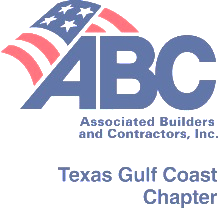 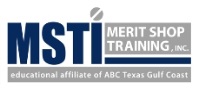 Electrician Continuing Education License Renewal Course –  979-233-1616.  Third Thursday of Each Month.   This class meets the TDLR annually required 4-hour update(s) for Master, Journeyman and Apprentice License renewal. The instructor is a Master Electrician.  Class minimum: 7. (5:00 – 9:00 p.m., Thursdays)  Cost:  ABC members - $40; others - $60. Construction Site Safety Technician (CSST) Course  - 979-824-7370.The complete CSST course consists of both Field Safety and Safety Technology.  It is designed to prepare an individual to assume the responsibility of coordinating a construction site/project safety program.  Class minimum:  13.  Cost:  ABC Members - $425 ($325 class + $100 textbook); others - $560 ($450 class + $110 textbook).  (Mondays and Wednesdays)Class Option A: Field Safety – TBD  		Safety Technology –March 19 – May 2 (6:30 p.m. – 9:00 p.m.) Class Option B: Safety Technology – TBD  	              Field Safety – March 19 – April 25 (5:30 p.m. – 8:30 p.m.)Construction Management Academy – 979-824-7370.Project Supervision – TBD – Fall 2018.  Project Management – March 19 – May 2 – 6:00 p.m. – 8:45 p.m.The complete academy consists of both craft training and knowledge assessments for Project Supervision and Project Management.  Either course may be taken as a stand-alone course. Class minimum: 13. (6:00 – 8:45 p.m., Tuesdays and Thursdays). Cost:  ABC Members - $450 ($350 class + $100 textbook); others - $560 ($450 class + $110 textbook).  Project Supervision – This course provides participants with essential communication, leadership and technical skills to work with a project management team.   NCCER Credential earned:  Foreman. Project Management – This course provides participants with necessary problem-solving skills to address crucial issues confronted on a construction site.  NCCER Credential earned:  Supervisor.Basic Rigger Refresher Course  – 979-824-7369.Based on demand. This classroom refresher is for beginner riggers with some experience.  It is not intended for those without rigger training.  No hands-on training is included. Class minimum: 10.  Cost:  ABC members - $275; others - $350.Intermediate Rigger Refresher Course  – 979-824-7369.Based on demand. This classroom refresher is for intermediate riggers with experience.  It is not intended for those with only basic rigger training.  Some hands-on training is included at the ABC facilities.  Class minimum:  10.  Cost:  ABC members - $300; others - $375.Industrial All-Purpose Crane Refresher Course  – 979-824-7369.Based on demand. This classroom refresher is for operators with experience and not intended for beginners.  It is intensive and fast-paced, with heavy emphasis on load chart interpretation.  No hands-on training is included. Class minimum:  10. Cost:  ABC members - $375; others - $450.Signal Person Refresher Course – 979-824-7369.Based on demand.  This classroom refresher course is for experienced, full-time signal persons seeking re-certification credentials.  No hands-on training is included.  Class minimum:  10.  Cost:  ABC members - $250; others - $325.Industrial All-Purpose Crane Refresher Course – 979-824-7369.Based on demand.  This classroom refresher is for operators with experience and not intended for beginners.  It is intensive and fast-paced, with heavy emphasis on load chart interpretation.  No hands-on training is included.  Class minimum:  10. Cost:  ABC members - $375; others - $450.Instructor Certification Training Program (ICTP) – Director of Education, 979-233-1616. April 19 -20. Also, based on demand. NCCER has developed the Instructor Certification Training Program (ICTP) as part of the accreditation process. A certified Master Trainer will deliver the course and required applicable modules for trainees to receive Craft Instructor or Performance Evaluator certification. Performance Evaluator Only Cost: ABC members - $75; others - $150. Instructor (includes PE)    Cost : ABC member - $125; others - $250.If you would like a class in a craft areain addition to what is listed in this course catalog, please contact -                   Margaret McMahan, Director of Education                979-233-1616 or Margaret@abctxgulfcoast.orgFull payment is due two (2) weeks prior to course.  Beginning one (1) week prior to the first class date, no refunds will be given.To register, please come to MSTI with either cash or card payment, or call the referenced phone number with either your card payment or company billing information.OSHA Classes – Provider:  University of Texas, Arlington at the ABC Brazosport Training Center, 1002 ABC Avenue, Freeport, TX  77541.   Members may register online or by calling the UT Arlington Registration Office at 866-906-9190.  Courses and detailed information may be accessed from the following website: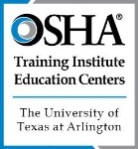 https://web-ded.uta.edu/wconnect/ShowSchedule.awp1?~~GROUP~ABCFRECourse Description                                                                             Dates                    Time Duration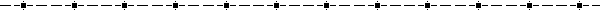 The MSTI Craft Training Program is provided through our partnership with Brazosport College located at 500 College Drive, Lake Jackson, TX.  Please check with Brazosport College for the current semester course offerings.  www.brazosport.edu, 979-230-3000.Auto Mechanics                                 Construction ManagementElectricalEngineering Graphics and DesignHeating, Air Conditioning and RefrigerationInstrumentationMachiningMillwrightPipefittingSafety, Health and Environmental ManagementWeldingSteps to Brazosport College Enrollment:New students to Brazosport College must apply for admission through www.applytexas.org.  Former students who have not attended Brazosport College within the past one (1) year must complete the Application for Re-Admission.  For detailed information, please visit their website at www.brazosport.edu.All first-time students to Brazosport College must participate in the 2-part New Student Orientation.  New student orientation information may be   found at http://brazosport.edu/StudentLife/Orientation/Pages/default.aspx.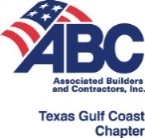 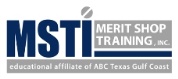 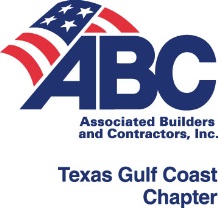 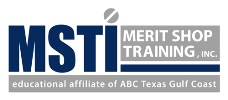 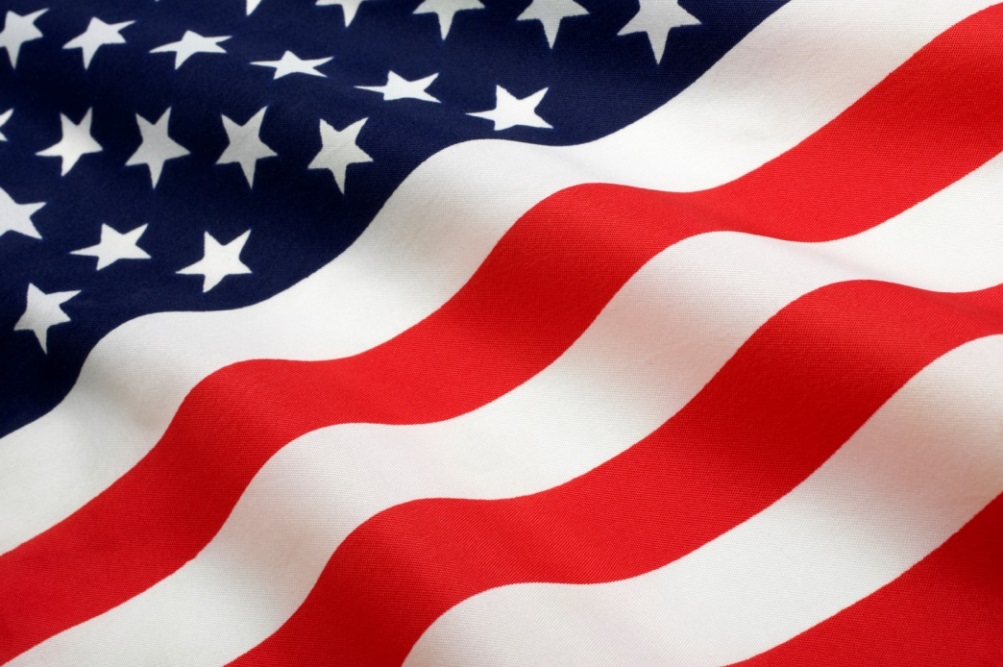 Joint Commission Health Safety/Health OverviewMay 148:00 a.m.– 5:00 p.m.Trainer Course for Healthcare Employees – Safety/HealthMay 15-168:00 a.m.– 5:00 p.m.Trainer Course for  Medic First Aid & CPRMay 17-188:00 a.m.– 5:00 p.m.